EMEIEF SEBASTIANA DAS DORES MOURAJARDIM II A, B, C, DPROFESSORAS: AZENATE, EDERLY, LIDIAMARA E SIMONE.PERÍODO: 08 A 17 DE SETEMBRO. OLÁ, FAMÍLIA!ASSISTA AO VÍDEO QUE SUA PROFESSORA FEZ COM CARINHO PRA VOCÊ!JD II A - PROFESSORA AZENATE: https://youtu.be/UVM3omZQ6Cw JD II B - PROFESSORA LIDIAMARA: https://youtu.be/0wxf2SJnEPI JD II C - PROFESSORA EDERLY: https://youtu.be/afj28SyRaxY JD II D - PROFESSORA SIMONE: https://youtu.be/4s1KOGon4iU 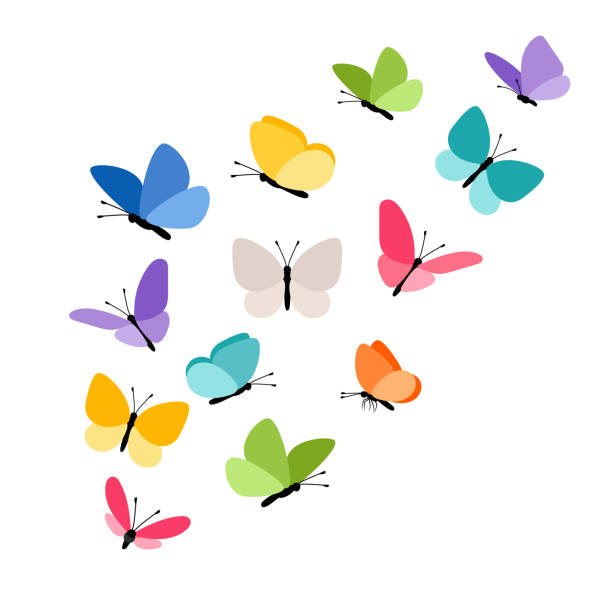 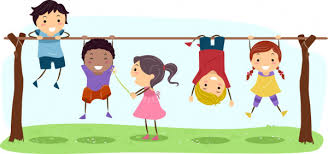  “CRIANÇAS SÃO COMO BORBOLETAS AO VENTO. UMAS VOAM RÁPIDO, OUTRAS VOAM PAUSADAMENTE, MAS TODAS VOAM DO SEU MELHOR JEITO. CADA UMA É DIFERENTE, LINDA, CADA UMA É ESPECIAL.”INÊS CLÍMACOVAMOS AS ATIVIDADES!SEMANA DE 08 A 10 DE SETEMBRONESSA SEMANA VAMOS APRENDER SOBRE A CULTURA AFRODESCENDENTE.COM O AUXÍLIO DE UM ADULTO FAÇA A LEITURA DA HISTÓRIA: 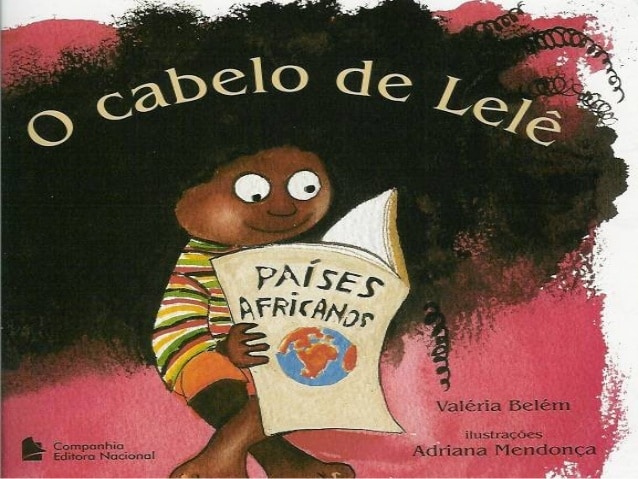 “O CABELO DE LELÊ”LELÊ NÃO GOSTA DO QUE VÊ. DE ONDE VEM TANTOS CACHINHOS? PERGUNTA SEM SABER O QUE FAZER.JOGA PRA LÁ, PUXA PRA CÁ.JEITO NÃO DÁ, JEITO NÃO TEM.DE ONDE VEM TANTOS CACHINHOS? A PERGUNTA SE MANTÉM.TODA PERGUNTA EXIGE RESPOSTA. EM UM LIVRO VOU PROCURAR! PENSA LELÊ NUM CANTO A CISMAR.FUÇA AQUI, FUÇA LÁ. MEXE E REMEXE ATÉ ENCONTRAR O TAL LIVRO, MUITO SABIDO! QUE TUDO AQUILO PODE EXPLICAR.DEPOIS DO ATLÂNTICO, A ÁFRICA CHAMA E CONTA UMA TRAMA DE SONHOS E MEDOS DE GUERRAS E VIDAS E MORTES NO ENREDO. TAMBÉM DE AMOR NO ENROLADO DO CABELO. PUXADO, ARMADO, CRESCIDO, ENFEITADO, TORCIDO, VIRADO, BATIDO, RODADO. SÃO TANTOS CABELOS TÃO LINDOS, TÃO BELOS!LELÊ GOSTA DO QUE VÊ!VAI À VIDA, VAI AO VENTO, BRINCA E SOLTA SENTIMENTO.DESCOBRE A BELEZA DE SER COMO É! HERANÇA TROCADA NO VENTRE DA RAÇA DO PAI, DO AVÔ, DE ALÉM-MAR ATÉ…O NEGRO CABELO É PURA MAGIA, ENCANTA O MENINO E A QUEM SE AVIZINHA.LELÊ JÁ SABE QUE EM CADA CACHINHO EXISTE UM PEDAÇO DE SUA HISTÓRIA
QUE GIRA E RODA NO FUSO DA TERRA DE TANTOS CABELOS QUE SÃO A MEMÓRIA.LELÊ AMA O QUE VÊ! E VOCÊ?APÓS A LEITURA, CONVERSE COM A CRIANÇA SOBRE A HISTÓRIA, SOBRE AS CARACTERÍSTICAS DE LELÊ, SOBRE A CURIOSIDADE DA MENINA E SUA ACEITAÇÃO. DEPOIS CONVERSE COM A CRIANÇA SOBRE AS CARACTERÍSTICAS DELA, COMO É SEU CABELO, SE É PARECIDO COM A DA LELÊ E SE É SEMELHANTE COM O DE ALGUÉM DA FAMÍLIA!CUBRA OS CACHINHOS DO CABELO DE LELÊ. VOCÊ PODE USAR O LÁPIS DE COR, BARBANTE, TINTA, PEDAÇOS DE PAPEL. USE SUA CRIATIVIDADE.  CABELO DE LELÊ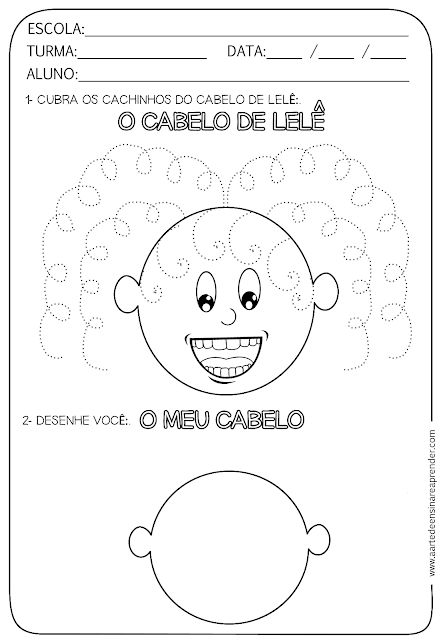 AGORA DESENHE VOCÊ. COMO É SEU ROSTINHO? A COR DOS SEUS OLHOS? E SEU CABELO? COLOQUE TUDO NESSE DESENHO ABAIXO! MEU AUTORRETRATOCONHEÇA A MÚSICA “ÁFRICA” DO GRUPO: PALAVRA CANTADA. 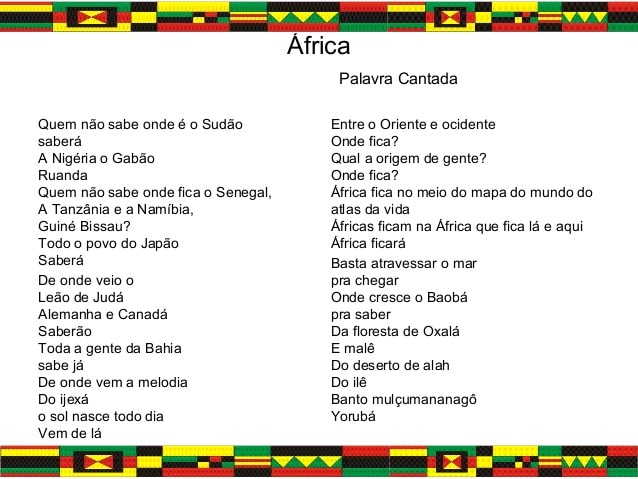 TAMBÉM DISPONÍVEL NO LINK: https://www.youtube.com/watch?v=QjlmRDk9ktI&list=PLPoVf-_Dg6Us3nZ4jDpoSQllmy3iuwNbgVAMOS CONHEÇER E BRINCAR ALGUMAS BRINCADEIRAS AFRICANAS! LABIRINTO DE MOÇAMBIQUE: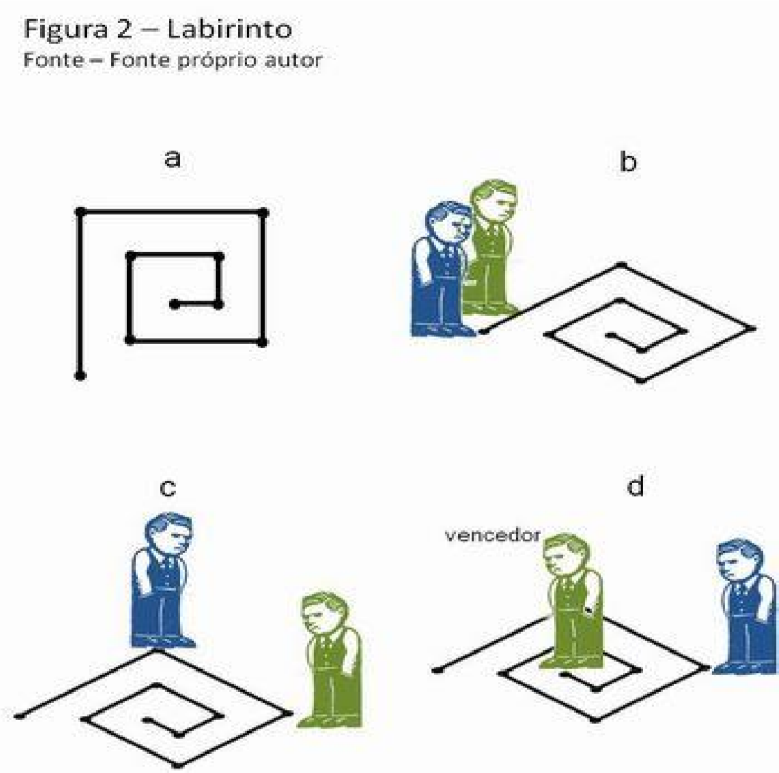 PARA COMEÇAR É PRECISO QUE SE FAÇA UM DESENHO DO LABIRINTO NO CHÃO. OS JOGADORES INICIAM O JOGO NA PRIMEIRA EXTREMIDADE DO DESENHO. PARA SEGUIR EM FRENTE JOGA-SE PAR OU ÍMPAR REPETIDAS VEZES. TODA VEZ QUE UM JOGADOR GANHAR ELE SEGUE PARA A EXTREMIDADE À FRENTE. O JOGADOR QUE CHEGAR À ÚLTIMA EXTREMIDADE PRIMEIRO VENCE A PARTIDA.    MATAKUSADESENHE UM CÍRCULO NO CHÃO.  ENCHA-O DE TAMPINHAS OU PEDRINHAS E RESERVE UMA PEDRINHA PARA CADA JOGADOR. O OBJETIVO DA BRINCADEIRA É JOGAR A SUA PEDRINHA PARA CIMA, TIRAR UMA DAS PEDRINHAS DO CÍRCULOE PEGAR DE VOLTA A SUA ANTES DE ELA CAIR NO CHÃO. JOGA UMA PESSOA POR VEZ. CADA UM DEVE IR JOGANDO ATÉ ERRAR OU ESVAZIAR TODO O CÍRCULO. QUEM ERRA PASSA A VEZ. 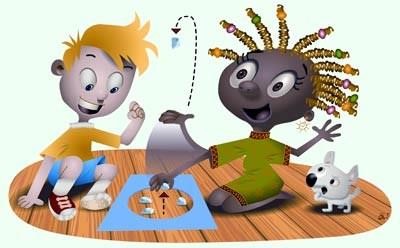 SALTANDO O FEIJÃO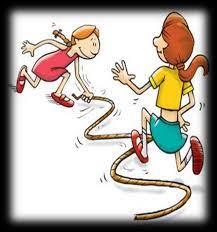 ESCOLHA UM JOGADOR PARA GIRAR UMA CORDA NO CHÃO. ESTE SERÁ O “BALANCADOR” E OS OUTROS JOGADORES FORMARÃO UM CÍRCULO EM TORNO DELE. ESTE BALANÇA A CORDA PERTO DO CHÃO E OS JOGADORES DEVEM PULAR PARA NÃO SEREM ATINGIDOS PELA CORDA. CASO ISTO ACONTEÇA O JOGADOR ESTARÁ FORA DO JOGO.TEMOS UM LINK PARA VOCÊS APRENDEREM A BRINCAR. ASSISTAM AO VÍDEO. https://www.youtube.com/watch?v=8_rSXjLxI-Unviarem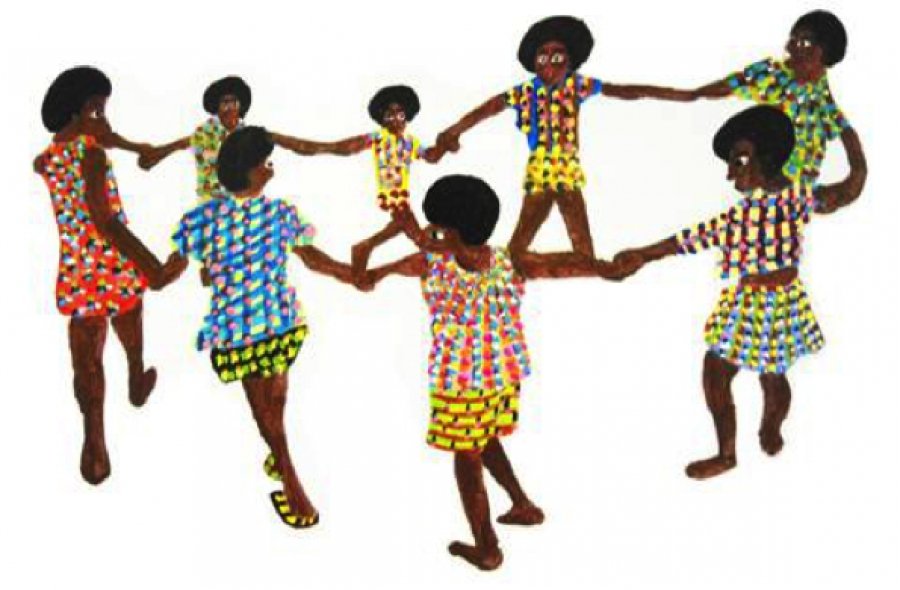 REGISTREM AS BRINCADEIRAS COM FOTOS E/OU VÍDEOS E COMPARTILHEM EM NOSSO GRUPO DO WHATSAPP.SEMANA DE 13 A 17 DE SETEMBROVAMOS COMEÇAR A SEMANA COM UMA BOA HISTÓRIA!COM O AUXÍLIO DE UM ADULTO FAÇA A LEITURA DA HISTÓRIA: “OS BICHINHOS DO JARDIM” 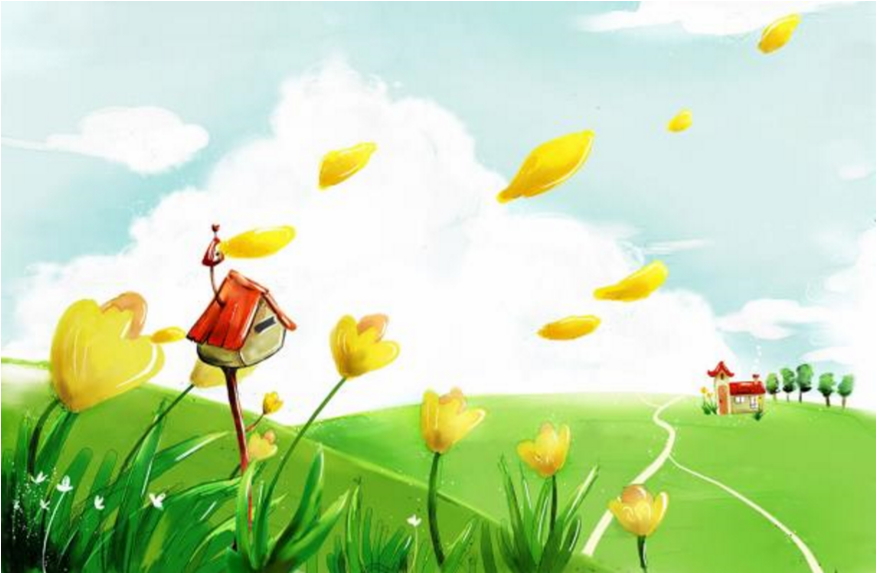 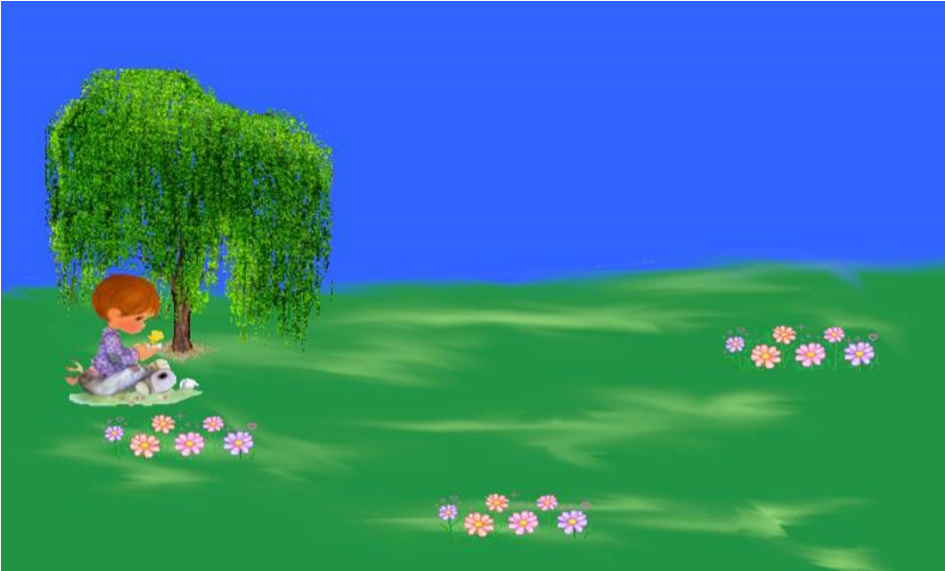 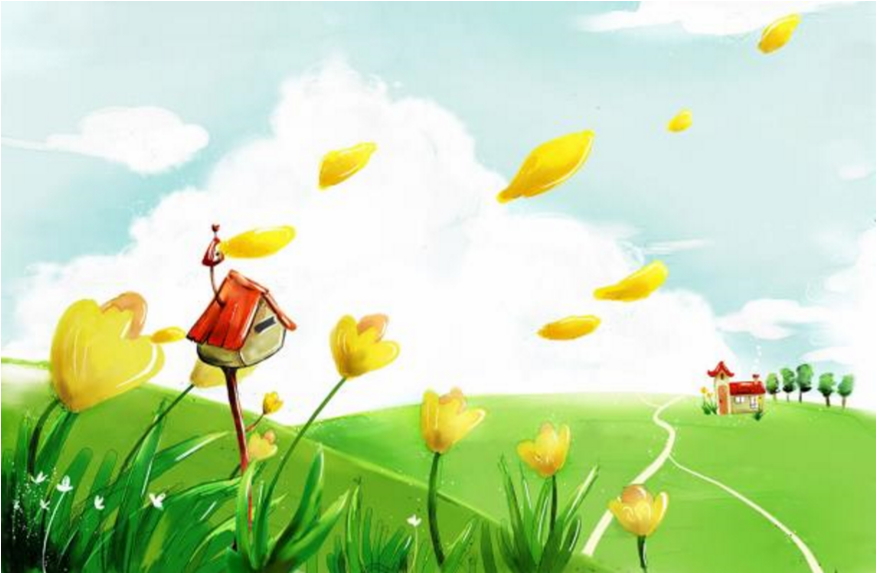 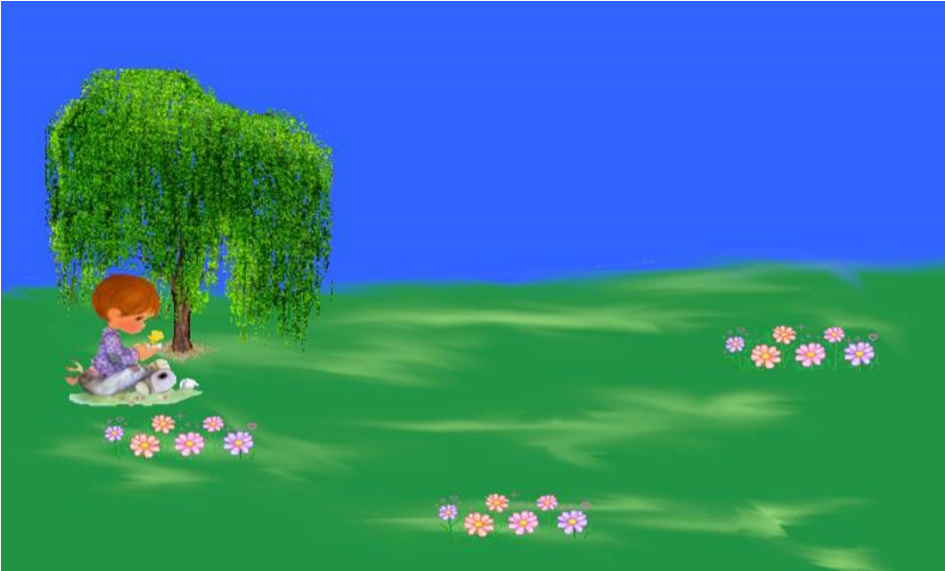 “NUMA MANHÃ ENSOLARADA DE DOMINGO, ENQUANTO ESPERAVA SEU AMIGO LÉO, PARA BRINCAREM EMBAIXO DA LATADA DE JASMIM, LUCAS COMEÇOU A OBSERVAR TUDO EM SUA VOLTA. DEITADO NA GRAMA ELE VIU UMA CENTOPEIA COM SEUS MUITOS PEZINHOS, QUE DESLIZAVA APRESSADA PELA RELVA MOLHADA. PERTO DALI, NUM GRANDE FORMIGUEIRO, FORMIGAS IAM E VINHAM TRAZENDO PEDACINHOS DE FOLHAS E GRAVETOS. NO CANTEIRO DAS ROSEIRAS, LUCAS VIU UM GRILO PULANDO COM LEVEZA, MINHOCAS CAVANDO TÚNEIS, UM BEIJA FLOR QUE SUGAVA O NÉCTAR DAS ROSAS E VIU TAMBÉM ABELHAS E LIBÉLULAS VOANDO SEM PARAR. OS GIRASSÓIS ESTAVAM REPLETOS DE BESOUROS COLORIDOS COM SUAS ASAS BRILHANTES, JOANINHAS QUE SUBIAM E DESCIAM PELAS FOLHAS, E UMA ARANHA QUE PACIENTEMENTE TECIA SUA DELICADA TEIA. NO, JARDIM, ALÉM DAS FLORES BRANCAS QUE MAIS PARECIAM ESTRELAS, O MENINO AVISTOU BORBOLETAS MULTICORES E UMA LAGARTA SONOLENTA, MASTIGANDO FOLHAS VERDINHAS. DEBAIXO DE UMA PEDRA UM SAPO COCHILAVA SE ESCONDENDO DO SOL. QUANDO O AMIGO CHEGOU, LUCAS CONTOU O QUE VIU, E OS DOIS MENINOS ESQUECERAM DOS BRINQUEDOS E CONTINUARAM OBSERVANDO OS BICHINHOS DO JARDIM”. 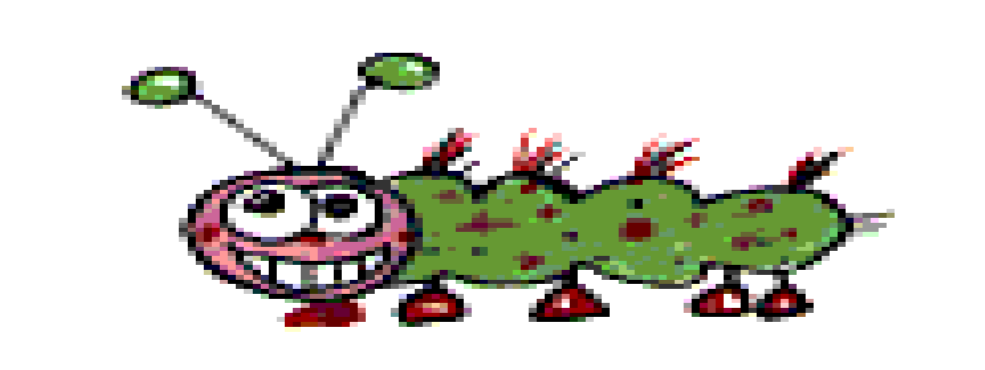 APÓS A LEITURA, COM AJUDA DE UM ADULTO, RESPONDA ORALMENTE:QUAL O NOME DOS DOIS AMIGOS QUE FAZEM PARTE DA HISTÓRIA? O QUE LUCAS ESTAVA FAZENDO NO JARDIM?QUAIS ANIMAIS LUCAS ENCONTROU NO JARDIM?QUANDO O LEO CHEGOU, O QUE OS AMIGOS FIZERAM? ESCOLHA UM BICHINHO DA HISTÓRIA E FAÇA O DESENHO. O QUE DEVEMOS FAZER PARA CUIDAR DOS JARDINS? MARQUE COM UM X AS OPÇÕES CORRETAS. APÓS PINTE OS DESENHOS.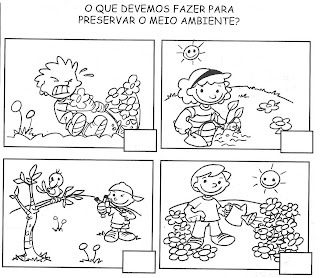 VAMOS USAR NOSSAS DIGITAIS! MOLHEM O DEDINHO COM TINTA GUACHE E COMPLETE O CORPINHO DA CENTOPEIA DE ACORDO COM O NUMERAL. 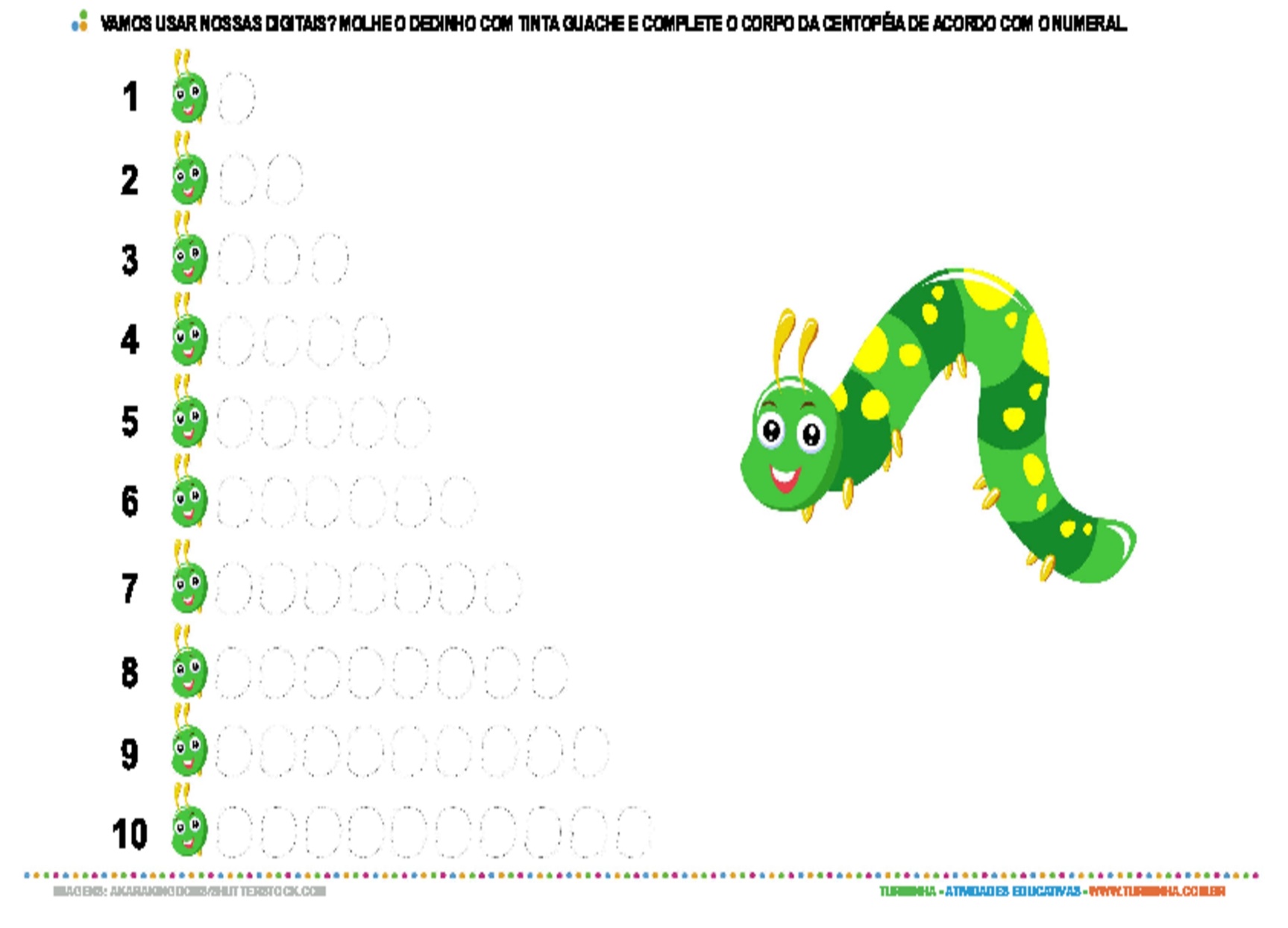 COM A AJUDA DE UM ADULTO LEIA A MÚSICA. VOCÊ PODE ASSISTIR TAMBÉM.  HTTPS://WWW.YOUTUBE.COM/WATCH?V=MRQEDPB6IM8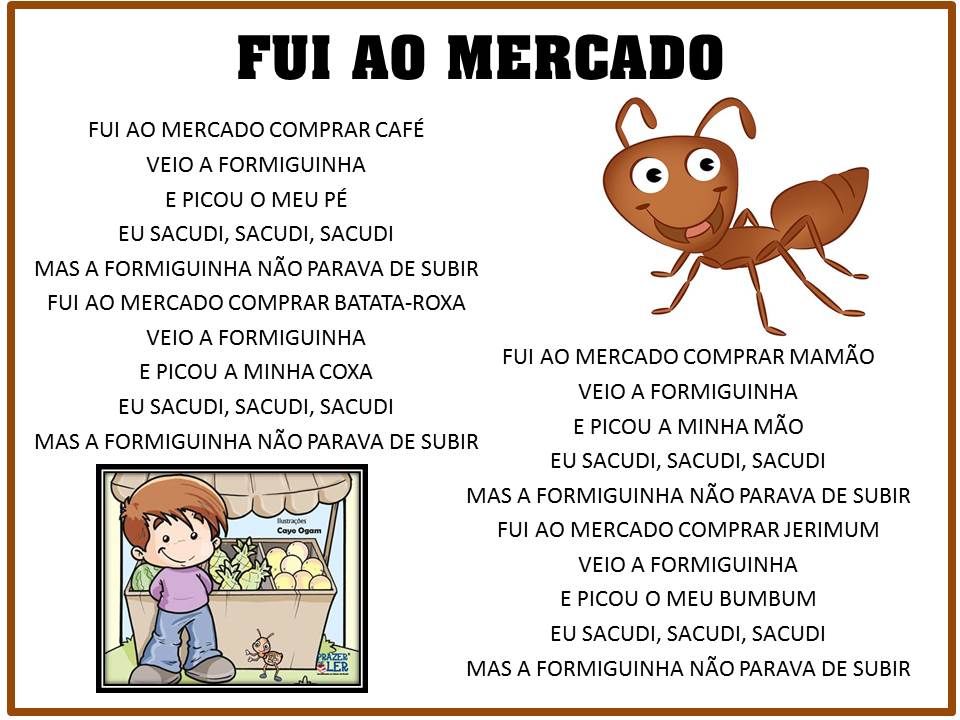 FAÇA UM DESENHO DA MÚSICA.RECORTE DE JORNAIS OU REVISTAS PALAVRAS QUE INICIAM COM A LETRA “F” IGUAL À DA FORMIGA E COLE-AS NA FOLHA.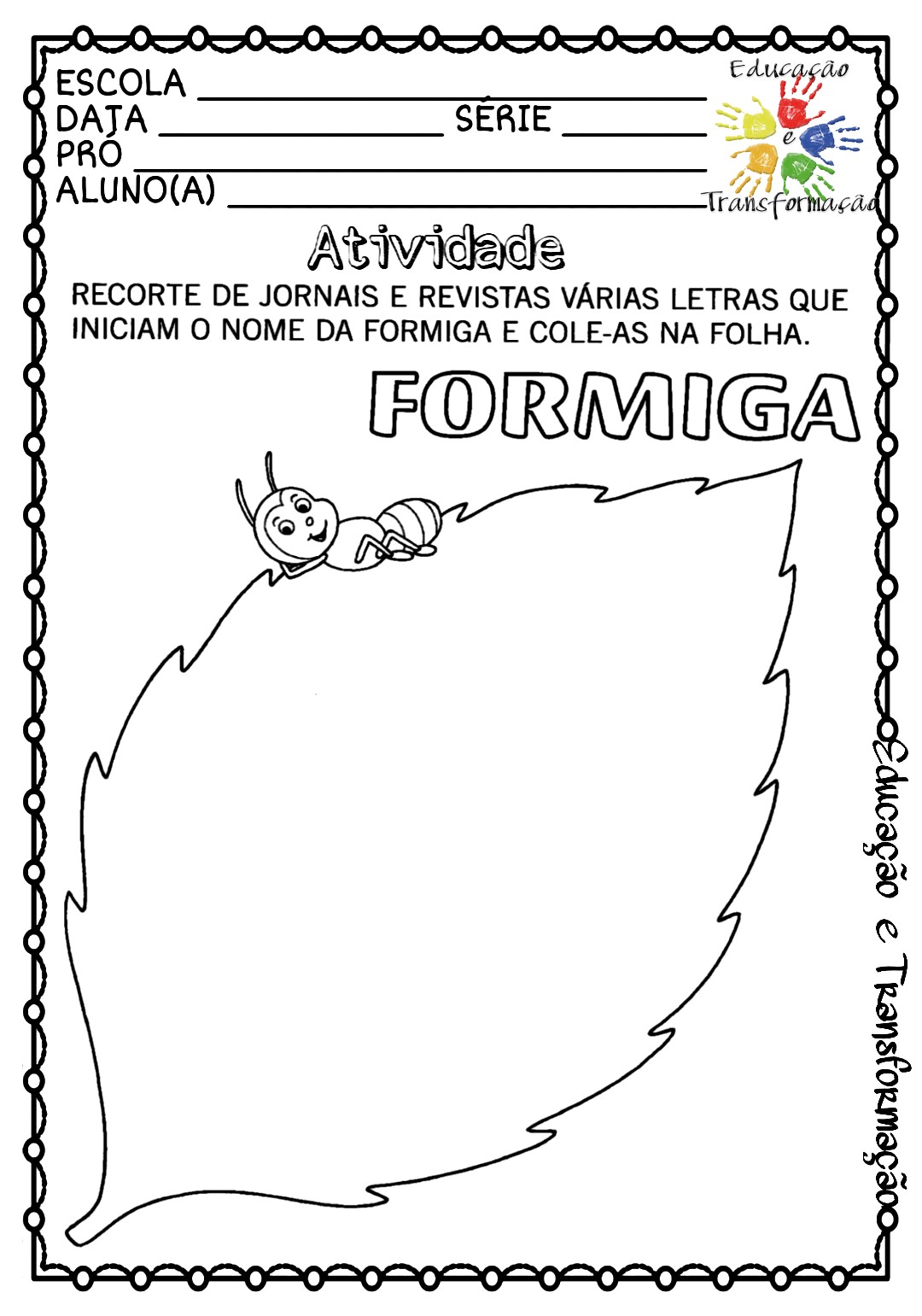 DITADO RECORTADO. RECORTE E COLE AS PALAVRAS REFERENTES AS PARTES DO CORPO. APÓS PINTE O DESENHO.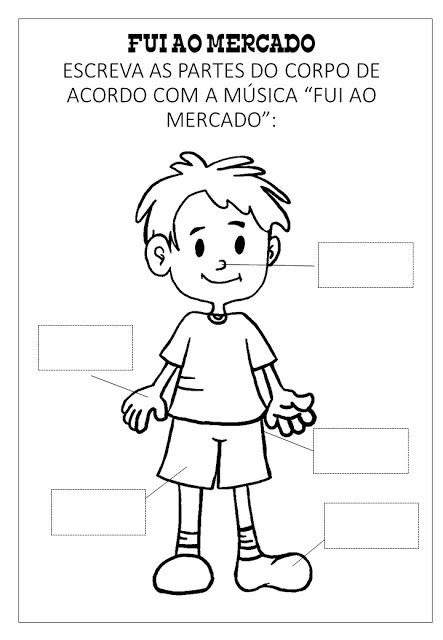 ---------------------------------------------------------------------------------------------------------------------------------VAMOS AJUDAR AS ABELHINHAS IREM ATÉ SUAS CASAS. LIGUEM CADA UMA A SUA RESPECTIVA CASA. 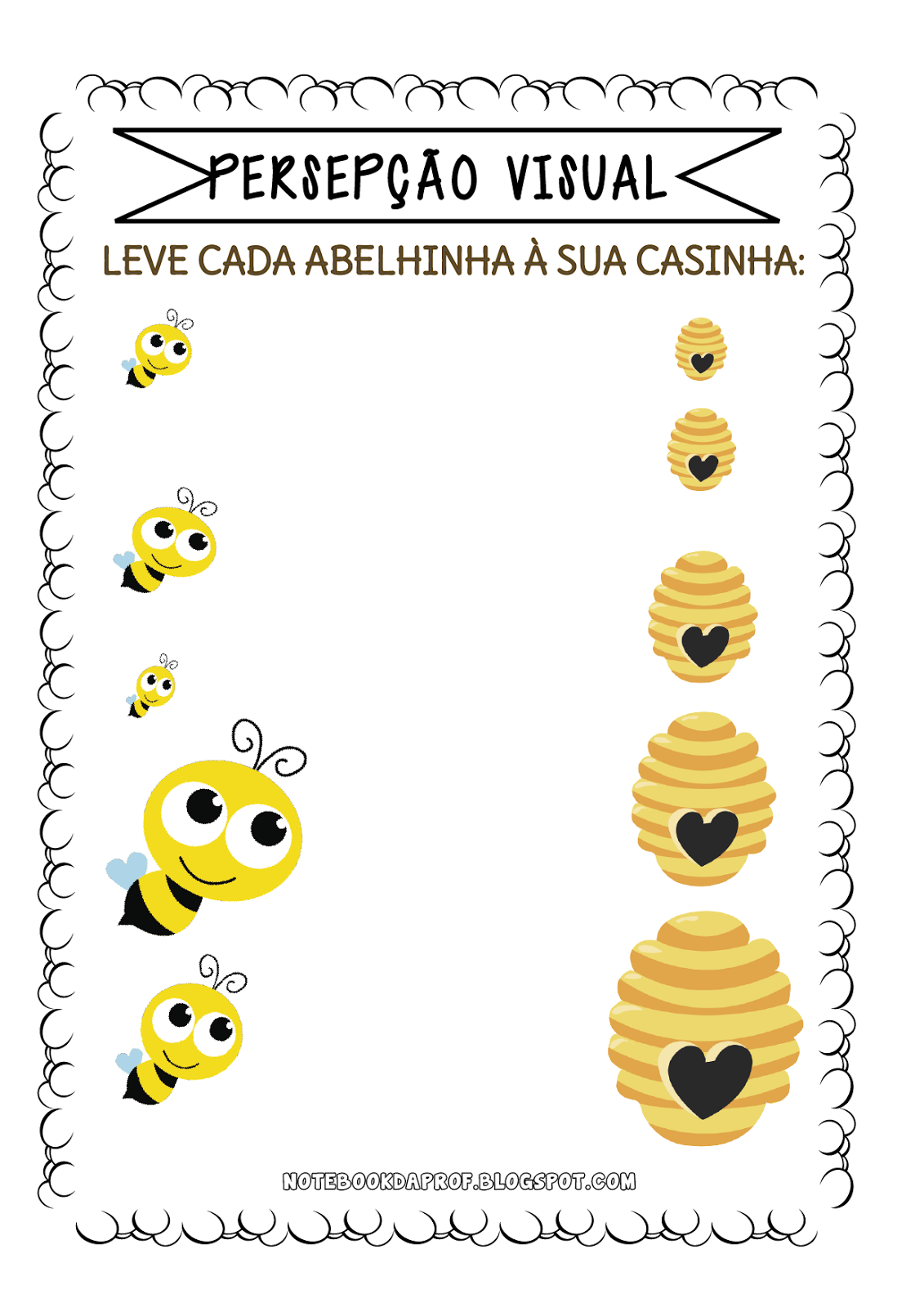 CONTE, ENCONTRE E MARQUE O NUMERAL CORRESPONDENTE A CADA FIGURA.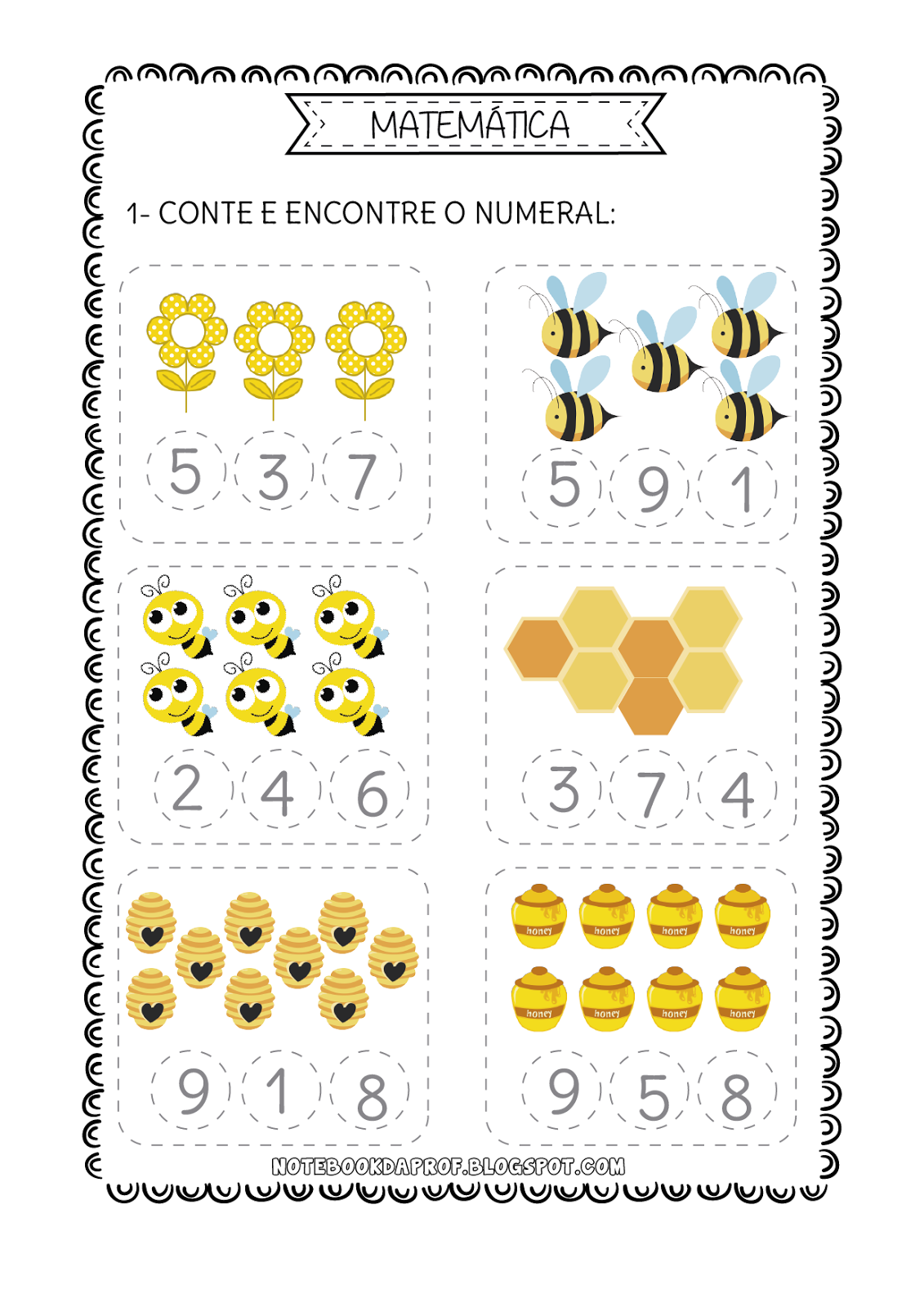 FAÇAM AS ATIVIDADES COM CALMA, DISTRIBU-AS AO LONGO DA SEMANA PARA QUE A CRIANÇA NÃO SE CANSE.  TENHAM TODOS UM ÓTIMO TRABALHO E NÃO SE ESQUEÇAM DE REGISTRAR ATRAVÉS DE FOTOS OU VÍDEOS PARA NOS ENVIAR NO GRUPO DO WHATSAPP.  ESTAMOS AGUARDANDO!!!BOM TRABALHO!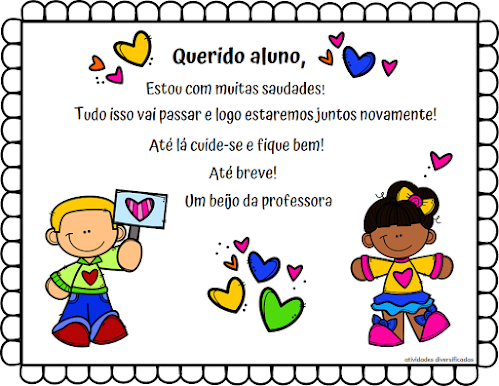 PÉCOXAMÃOBUMBUMNARIZ